       MONT-LA-VILLE      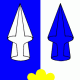 								              2019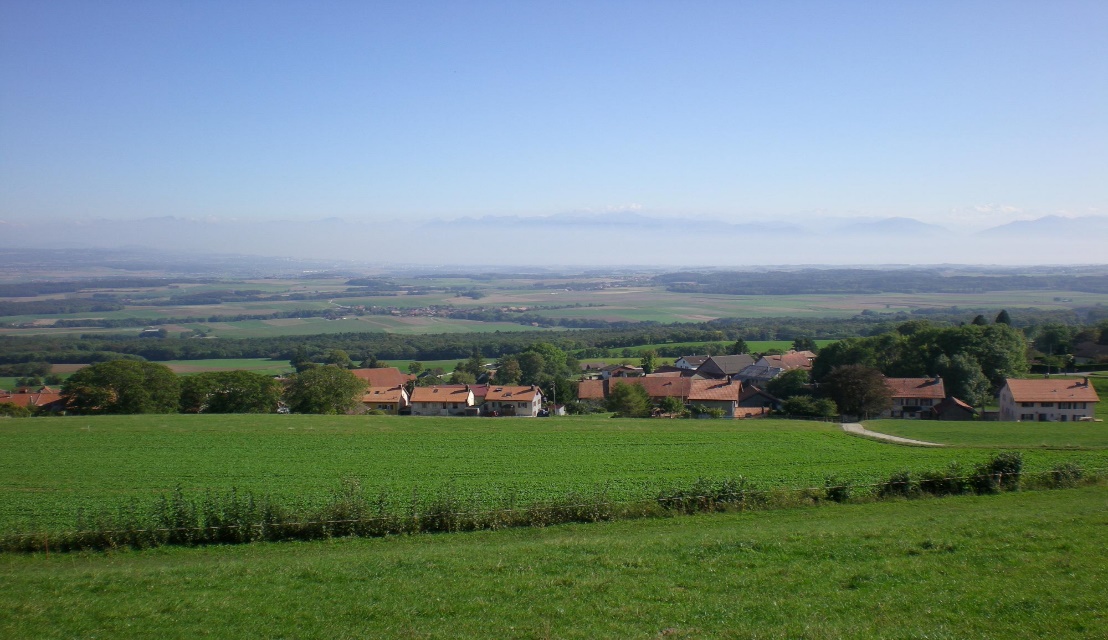 Informations générales des autorités communalesSAPINS DE NOËL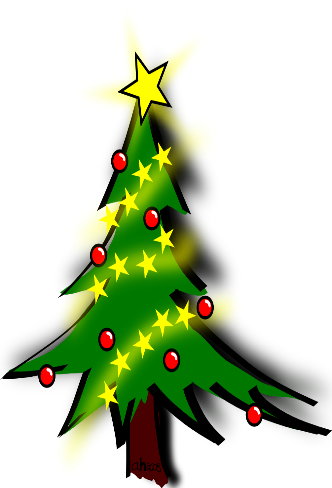 Comme chaque année, la commune remet gratuitement à toutes les familles du village un sapin de ses forêts pour célébrer la Fête de Noël. Les personnes intéressées sont priées de les retirer à la cuisine de la cantine : Samedi 15 décembre 2018 : 10h00 à 12h00.	      Soupe & vin chaud    Nous remercions d’avance les Familles                     Jenzer & Brülhart                                  pour leur précieuse collaboration.A L'EPICERIE DE MONT-LA-VILLE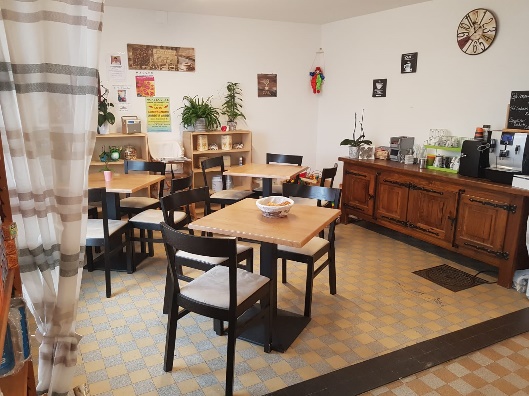       Illéana vous accueille 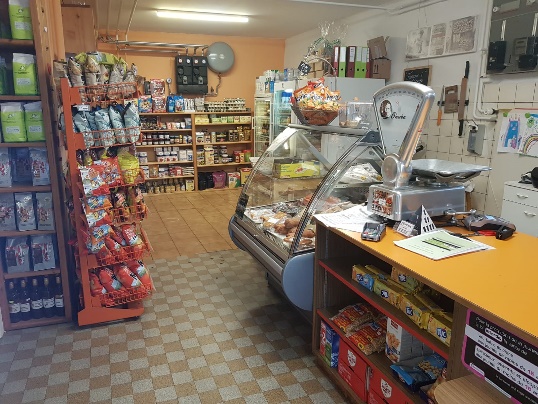                                                Au P'tit Mag021 / 864 59 01						  Horaires :				                                                                       Lundi au vendredi : 07h00 - 12h00	        Samedi - Dimanche : 07h30 - 12h30Mardi - Jeudi - Vendredi : 15h00 - 18h15    Samedi : 15h30 - 17h30HORAIRES DU BUREAU DE                             POSTE DE L’ISLE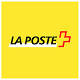 Lundi à vendredi : 08 h.00 - 11 h.00			    15 h.30 - 18 h.00            Samedi :          	    08 h .00 - 09h.45  Marre de la pub qui remplit votre boîte aux lettres ?  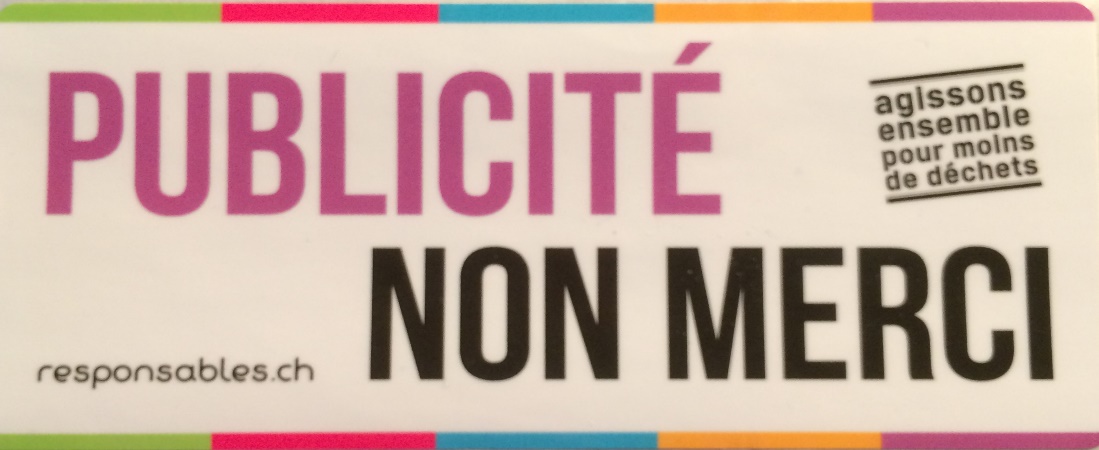 Des autocollants sont à votre disposition au :bureau communal ou Au P'tit Mag4èmeédition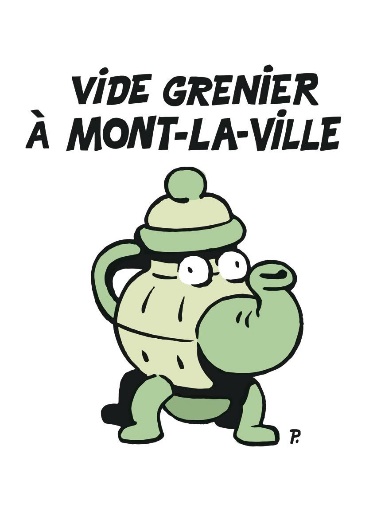   Le 28 avril 2019De 9h00 à 16h00      Sur la route du Chome      Venez chiner quelques             objets, habits sortis                     du grenier.Boissons et restauration                                sur placeDECHETTERIE Nous rappelons que la déchetterie est ouverte le samedi matin (elle peut être fermée en cas d'intempéries ou de jours fériés) de 08h.30 à 11h.30 et sera ouverte également le mercredi dès le 03 avril 2019 jusqu’au 23 octobre 2019 (durant l’heure d’été) de 17h.00 à 18h.30.RAMASSAGE DES ORDURES MENAGERESEn 2019, comme en 2018, les ordures ménagères seront ramassées chaque lundi à 12h.45. Lorsque le lundi est férié (Pâques, Pentecôte, Jeûne Fédéral) le ramassage a lieu le mardi. Nous vous remercions de ne pas déposer les sacs avant le jour du ramassage.  Dates et horaires "Spécial Fêtes"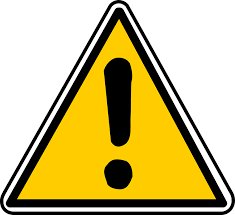 Lundi 24 décembre : horaire habituel       Lundi 31 décembre : horaire habituel     Mises de bois automne 2019Les mises de bois pour les habitants de la commune auront lieu le samedi 05 octobre 2019. Les personnes intéressées sont priées de s'annoncer chez Brigitte ROESSINGER RADELET au 021 / 864 40 51 ou 079 / 254 82 55 - broessinger@sunrise.chNOËL VILLAGEOIS A L’EGLISE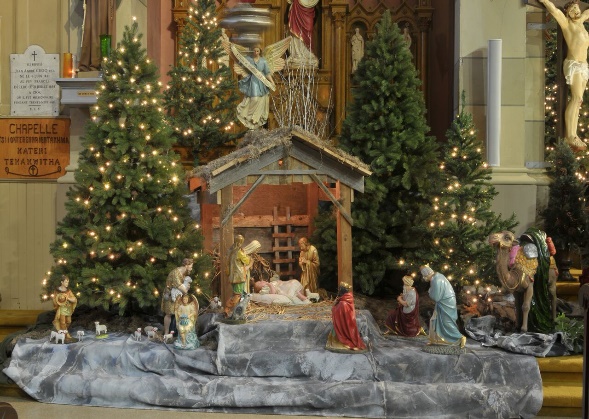 Le culte de Noël aura lieu le lundi 17 décembre à 19h.30 à l’église de Mont-la-Ville. Venez nombreux passer ce moment avec les enfants et la fanfare du village.Le vin chaud, offert par la commune, sera servi à l’issue du culte.    ATTENTION    aux robinets extérieurs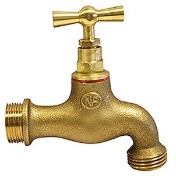     N’oubliez pas d’arrêter l’eau et de vidanger         les tuyaux afin d’éviter de mauvaises surprises.Fil d’argent Le « Club des Aînés » se tient à disposition lors de décès, pour les familles en deuil (aider à préparer la grande salle, servir une collation après la cérémonie, etc.). Pour tout renseignement, vous pouvez contacter Mme Lisette Rüchty (Présidente, 021/864 54 49 / 079/588 39 66), M. Pierre Jenzer (Secrétaire 021 /634 92 97) ou Mme Huguette Rochat, (municipale, 079/304 93 12).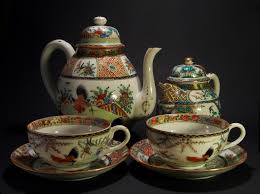 Privilégiez les transports publics 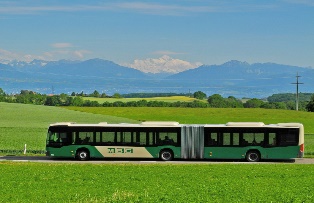                                            pour vos sorties    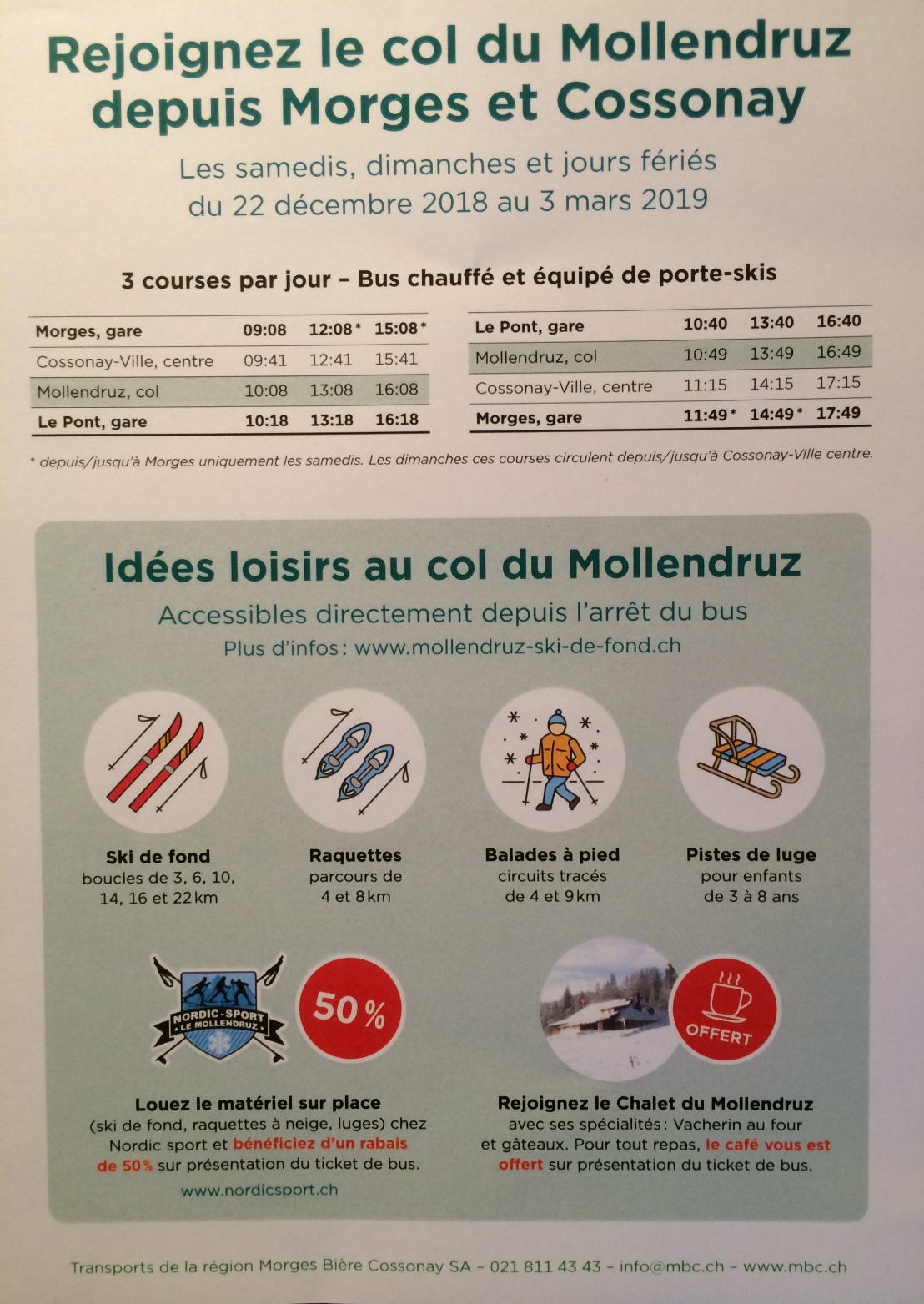 SERVICE HIVERNALNous rappelons aux automobilistes la teneur de 2 articles importants.Article 20, alinéa 3, de l'Ordonnance Fédérale sur les règles de la circulation.Les conducteurs de voitures automobiles ne laisseront pas leur véhicule sur les places de parc ou des voies publiques, s'ils peuvent prévoir que l'enlèvement de la neige en sera gêné.Article 5 du règlement d'application du 19 janvier 1994 de la loi du 10 décembre 1991 sur les routes.Lors du déblaiement des routes, L'Etat ou les Communes ne sont pas tenus de procéder à l'enlèvement des amas de neige accumulés devant les entrées, les places de parc et autres aménagements des propriétés privées. Les riverains ne sont pas autorisés à repousser la neige sur la route, ni à y déverser celle des toits.Les riverains sont tenus de prendre toute mesure utile pour éviter la formation de glaçons menaçant la sécurité des usagers de la route et des trottoirs.Les riverains sont tenus au respect des obligations mentionnées.La Municipalité décline toute responsabilité pour des dégâts qui pourraient être occasionnés à des véhicules, par des engins de déneigement, de sablage, par des amas de neige provoqués par le passage du "chasse-neige".                                 MERCI  DE  LAISSER  LA  VOIE  PUBLIQUE  LIBREPAS DE VEHICULE PARQUE SUR LE BORD DES ROUTES     LA MUNICIPALITE ET LES DICASTERES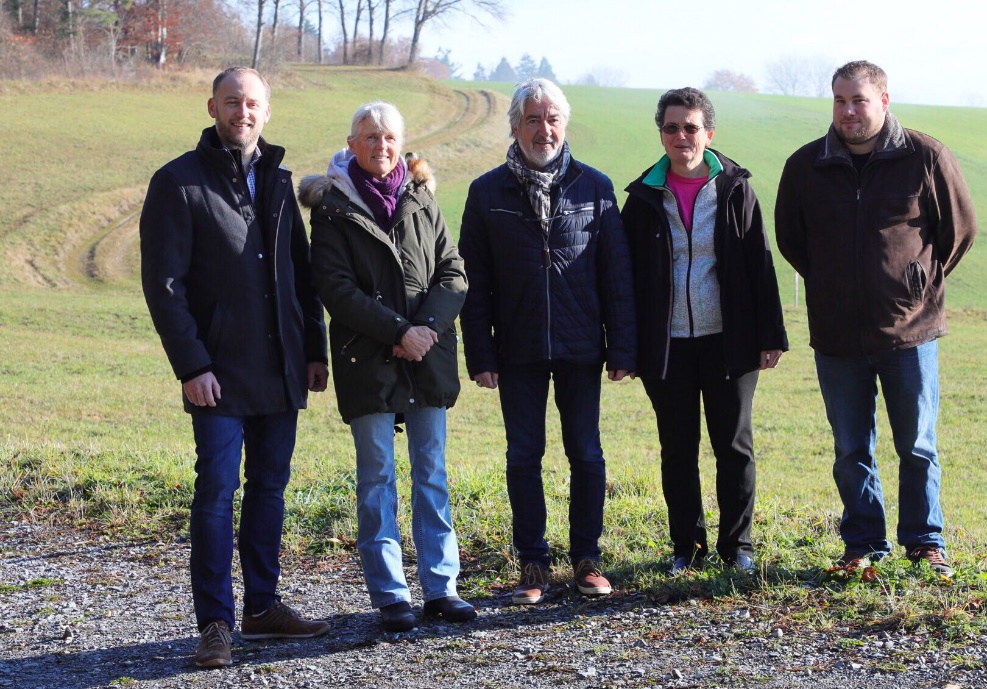 Syndic: 	  AGASSIS Patrick 		             	  021 / 864 54 07	   079 / 434 74 75  Administration - Finances - Police - Employés  communauxVice Syndic: MIAZ Vincent  	  	  079 /  322 71 28	            Eaux - Eclairage Public - Chemins - Routes  ROCHAT Huguette               079 / 304 93 12     Ecoles - Services sociaux - Santé Publique -       Cimetière – Tourisme  ROESSINGER RADELET Brigitte           	  021 / 864 40 51      079 / 254 82 55		  Forêts - Montagnes - Domaines 		  WULLIENS PATRICK		  078 / 809 10 96  Bâtiments - Pompiers - Déchets - PCIHORAIRE DES BUREAUXLes bureaux de l'administration communale seront fermés du :  Vendredi 21 décembre 2018 au dimanche 06 janvier 2019.Dès le lundi 07 janvier 2019, reprise de l'horaire normal, soit :Secrétariat communal :   	Mme Claude TercierMardi :  14h.00 - 16h.00Jeudi :   16h.00 - 18h.00Adresse e-mail : mont-la-ville@bluewin.chBourse communale : 		Mme Gisèle Martinet 		Jeudi :   10h.00 - 12h.00Adresse e-mail : bourse.mont-la-ville@bluewin.ch            Site de la commune : www.mont-la-ville.ch La Municipalité, les collaboratrices & collaborateurs deL'Administration Communale vous souhaitent unJoyeux Noël et une Bonne Année 2019                                                                   Les sociétés villageoises vous souhaitent de Belles Fêtes et vous donne rendez-vous en 2019 pour :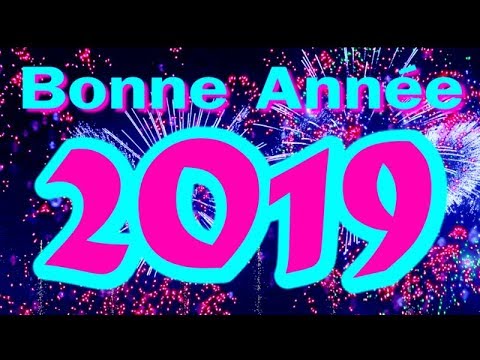 2 janvier : Bal de la Jeunesse18-19 janvier : Soirée de La                                    Persévérante02 mars : Soirée du Chœur                                         d’Hommes            